CONCOURS VIDÉO « Mon avenir en poche ! »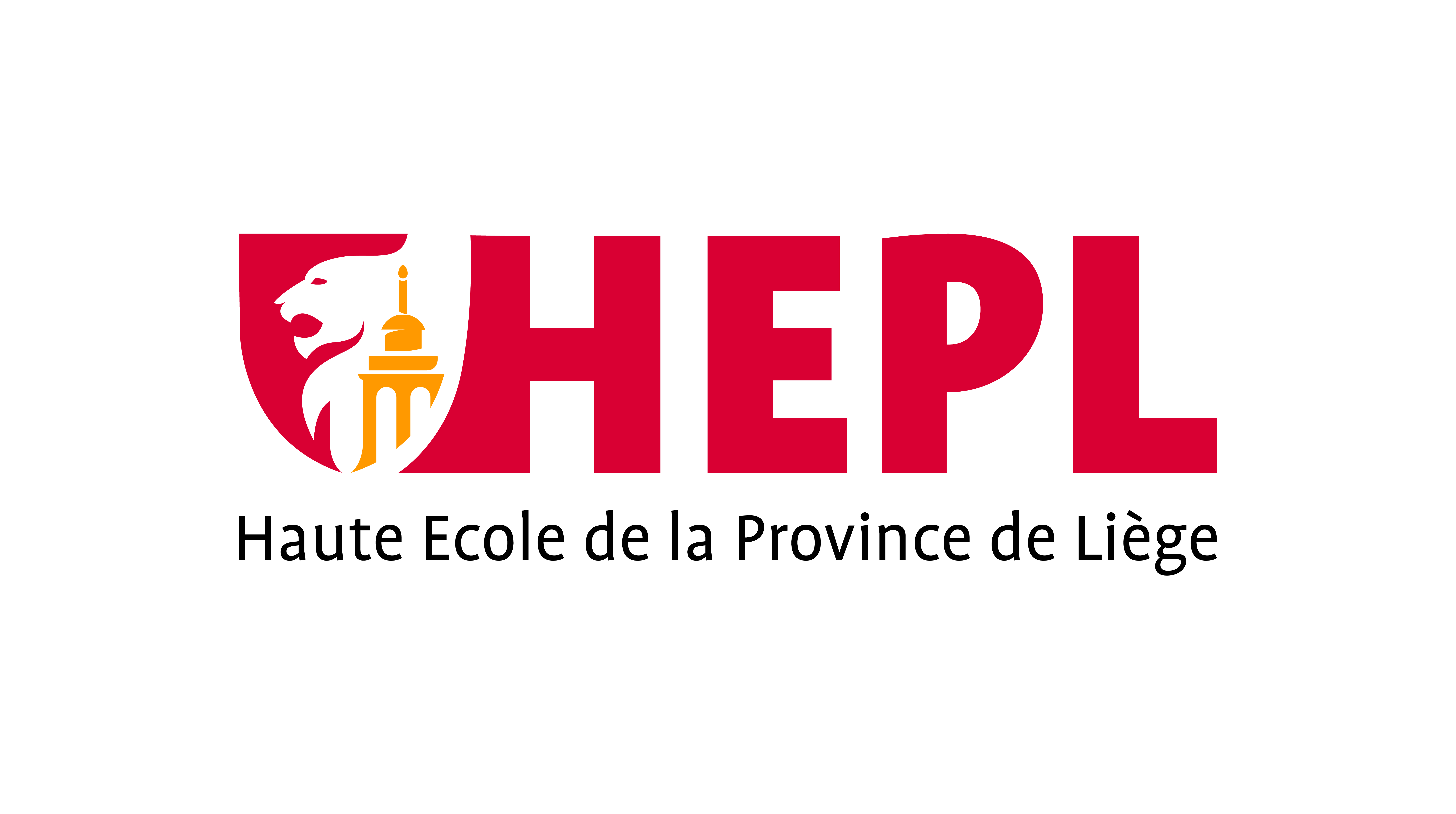 FORMULAIRE D’INSCRIPTION INDIVIDUELTES COORDONNÉES Nom : 						Prénom : Rue : Ville :Code postal :Date de naissance : Gsm : E-mail : SI TU AS -18 ANS (coordonnées de tes représentants légaux : père, mère, tuteur)Nom(s) : Prénom(s) : Lien de parenté : père  /  mère  /  tuteurRue : Ville :Code postal :Tél : E-mail : COORDONNÉES DE TON ÉCOLENom de l’établissement scolaire :Rue :Ville :Code postal : TA VIDÉOTitre de la vidéo :Durée de la vidéo :  J’accepte le règlement du concours (www.hepl.be/concours)As-tu visionné le tuto(www.hepl.be/concours) ? OUI - NONT’a-t-il été utile ? OUI - NON